P E N G U M U M A N  P E N Y E D I ANomor : Un.03/KS.01.7/5727/2013Tanggal : 16 Desember 2013	Diberitahukan bahwa untuk memenuhi kebutuhan Belanja Pencetakan Kalender 2014 di UIN Maulana Malik Ibrahim Malang maka Layanan Pengadaan Barang/Jasa d.h Unit Layanan Pengadaan setelah melakukan berbagai tahapan pemilihan penyedia dalam pengadaan langsung tersebut, memberitahukan bahwa :Pekerjaan	: Belanja Pencetakan Kalender 2014  UIN Maulana Malik Ibrahim Malang.Sumber Dana	: DIPA Badan Layanan Umum Petikan UIN Maulana Malik Ibrahim Malang Tahun Anggaran 2013 tanggal 05 Desember 2013 Nomor : DIPA-025.04.2.423812/2013 untuk Mata Anggaran Kegiatan 525119HPS	: Rp 173.610.000  (Seratus Tujuh Puluh Tiga Juta Enam Ratus Sepuluh Ribu Rupiah ), sudah termasuk pajakPenyedia	: CV. MALIK BARAKAHAlamat	: Jl. Margobasuki Gg Ulil Abshor 34 RT. 01 RW 03 Dukuh Jetis Desa Mulyo Agung Kec. Dau Kab. MalangNPWP 	: 31.358.572.1-657.000Tanggal Penawaran	: 13 Desember 2013Harga Penawaran	: Rp  171.800.000  (Seratus Tujuh Puluh Satu Juta Delapan Ratus Ribu Rupiah), sudah termasuk pajak.Harga Negosiasi	: Rp  168.300.000  (Seratus Enam Puluh Delapan Juta Tiga Ratus Ribu Rupiah), sudah termasuk pajak.Pelaksanaan Pekerjaan	   :  3 (tiga)  hari kalender atau sejak diterbitkannya Surat Perintah Kerja (SPK) Demikian, atas perhatiannya diucapkan terima kasih.Pejabat Pengadaan Barang/Jasa,Achmad Diny Hidayatullah, M.Pd							NIP 19850329 200912 1 005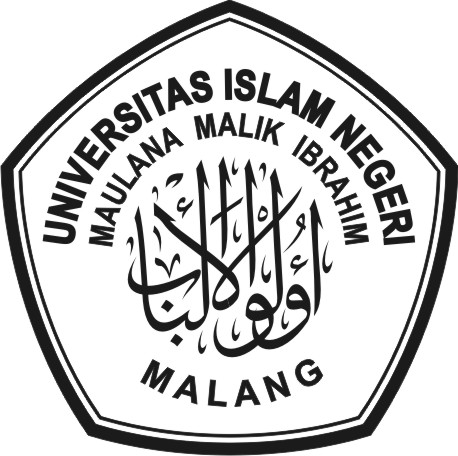 KEMENTERIAN AGAMAUNIVERSITAS ISLAM NEGERI MAULANA MALIK IBRAHIM MALANGJl. Gajayana No. 50 Telp. (0341) 551354, Fax. 572533 Malang Website: www.uin-malang.ac.id